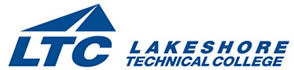 Lakeshore Technical College10-530-177  Healthcare Stats & ResearchCourse DesignCourse InformationTypes of InstructionTarget PopulationStudents enrolled in the HIT program.Pre/CorequisitesTextbooksLearner SuppliesCore AbilitiesProgram OutcomesCourse CompetenciesGrading InformationGrading Scale
A 93-100%
B 86-92%
C 77-85%
D 70-76%
F 69% and less

Rationale
40% of final grade: 13 quizzes at 20 points each
35% of final grade: Midterm Exam & Final Exam
25% of final grade: Comprehensive Exam
100% Course Learning Plans and Performance Assessment TasksLearning Plan 1 - Introduction to Health StatisticsOverview/PurposeUpon completion of this chapter the student will define basic concepts and terms used when collecting statistical information and healthcare data and identify the requestors and users of the healthcare data. Target CompetenciesLearning ActivitiesAssessment ActivitiesLearning Plan 2 - Mathematics ReviewOverview/PurposeUpon completion of this chapter the student will define, describe and create frequency distribution tables.Target CompetenciesLearning ActivitiesAssessment ActivitiesLearning Plan 3 - Patient Census DataOverview/PurposeUpon completion of this chapter the student will identify different types of healthcare facilities and providers and how patient data collection applies to each.Target CompetenciesLearning ActivitiesAssessment ActivitiesLearning Plan 4 - Percentage of OccupancyOverview/PurposeUpon completion of this chapter the student will review and apply basic mathematical terms, functions and computations. Target CompetenciesLearning ActivitiesAssessment ActivitiesLearning Plan 5 - Length of StayOverview/PurposeUpon completion of this chapter the student will define census collection methods and terms and describe and compute census data. Target CompetenciesLearning ActivitiesAssessment ActivitiesLearning Plan 6 - Death (Mortality) RatesOverview/PurposeUpon completion of these chapters the student will explain and compute occupancy and length of stay formulas and how they apply to hospital operations.  Target CompetenciesLearning ActivitiesAssessment ActivitiesLearning Plan 7 - Hospital Autopsies and Autopsy RatesOverview/PurposeUpon completion of this chapter the students will differentiate between key terms associated with autopsy - net, gross, and adjusted.Target CompetenciesLearning ActivitiesAssessment ActivitiesLearning Plan 8 - Morbidity and Other Misc. RatesOverview/PurposeUpon completion of this chapter the student will define mortality rates during inpatient stays and how they can provide useful information in local communities.Target CompetenciesLearning ActivitiesAssessment ActivitiesLearning Plan 9 - Statistics Computed within the HIM DepartmentOverview/PurposeUpon completion of this chapter the student will define and compute obstetrical and fetal related terms and rates.    Target CompetenciesLearning ActivitiesAssessment ActivitiesLearning Plan 10 - Descriptive Statistics in HealthcareOverview/PurposeUpon completion of these chapters the student will define various types of healthcare rates occurring in facilities and compute certain types of designated rates.Target CompetenciesLearning ActivitiesAssessment ActivitiesLearning Plan 11 - Presentation of DataOverview/PurposeUpon completion of this chapter the student will utilize standards of comparison and identify trends. The student will select appropriate ways to display data, construct graphs, charts, histogram and diagrams and analyze data presented in graphic form.Target CompetenciesLearning ActivitiesAssessment ActivitiesLearning Plan 12 - Basic Research PrinciplesOverview/PurposeUpon completion of this chapter the student will identify key vital statistic events and compute rates around specific defined categories. Target CompetenciesLearning ActivitiesAssessment ActivitiesLearning Plan 13 - Inferential StatisticsOverview/PurposeUpon completion of this chapter the student will identify the characteristics (such as the center or the spread) of data sets discussed in previous chapters. Target CompetenciesLearning ActivitiesAssessment Activities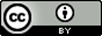 Except where otherwise noted, this work by Lakeshore Technical College, Wisconsin Technical College System INTERFACE Consortium is licensed under CC BY 4.0.Third Party marks and brands are the property of their respective holders.  Please respect the copyright and terms of use on any webpage links that may be included in this document.This workforce product was funded by a grant awarded by the U.S. Department of Labor’s Employment and Training Administration. The product was created by the grantee and does not necessarily reflect the official position of the U.S. Department of Labor. The U.S. Department of Labor makes no guarantees, warranties, or assurances of any kind, express or implied, with respect to such information, including any information on linked sites and including, but not limited to, accuracy of the information or its completeness, timeliness, usefulness, adequacy, continued availability, or ownership. This is an equal opportunity program. Assistive technologies are available upon request and include Voice/TTY (771 or 800-947-6644).DescriptionExplores the management of medical data for statistical purposes. Focuses on descriptive statistics, including definitions, collection, calculation, compilation, and display of numerical data. Vital statistics, registries, and research are examined.META DATA TAGS: Healthcare Stats, Healthcare Research, Healthcare, Stats, Research, Healthcare Information Management, Healthcare Management*Course description and competencies derived from WTCS state-aligned curriculum development.Career ClusterHuman ServicesInstructional LevelAssociate DegreeTotal Credits2.00Total Hours36.00Instruction TypeCredits/HoursOnline2/36.00Prerequisite530-176 Health Data ManagementBasic Allied Health Statistics and AnalysisBasic Allied Health Statistics and AnalysisKoch, Gerda. Basic Allied Health Statistics and Analysis. Publisher: Cengage Learning 2015, 2008, ISBN 978-1-133-60270-5. RequiredTabletText BookInternet Access1.Communicate effectively2.Demonstrate critical thinking3.Use mathematics effectively1.Manage health data2.Model professional behaviors and ethics3.Maintain electronic applications to manage health information1.Report types of health statistics and their applications.Report types of health statistics and their applications.Linked Core AbilitiesLinked Core AbilitiesCommunicate effectivelyDemonstrate critical thinkingCommunicate effectivelyDemonstrate critical thinkingLinked Program OutcomesLinked Program OutcomesManage health dataModel professional behaviors and ethicsMaintain electronic applications to manage health informationManage health dataModel professional behaviors and ethicsMaintain electronic applications to manage health informationAssessment StrategiesAssessment Strategies1.1.by reporting statistical findings of health care organizations that collect data and statistics1.2.given websites to visit1.3.through a report, test and/or quizCriteriaCriteriaYour performance will be successful when:Your performance will be successful when:1.1.Report contains the name of the organization1.2.Report states the overall purpose of the organization1.3.Report includes the type of information the organization collects and maintains1.4.You describe healthcare statistical terms1.5.You differentiate between descriptive and inferential statistics1.6. You describe the purpose of keeping healthcare statistics1.7.You recognize the source of healthcare statistical data1.8. You describe users and uses of healthcare statistics1.9. You explain the role of the HIM professional in collecting healthcare statisticsLearning ObjectivesLearning Objectives1.a.Define statistics and healthcare statistical terms1.b.Differentiate between descriptive and inferential statistics1.c.Articulate the value of keeping healthcare statistics1.d.Recognize where statistics in healthcare originate1.e.Identify the users and uses of healthcare statistics1.f.Explain the role of a health information professional in collecting healthcare statistics2.Calculate utilization related statisticsCalculate utilization related statisticsLinked Core AbilitiesLinked Core AbilitiesUse mathematics effectivelyUse mathematics effectivelyLinked Program OutcomesLinked Program OutcomesManage health dataManage health dataAssessment StrategiesAssessment Strategies2.1.by providing statistical calculations and analysis2.2.given statistical data2.3.given formulas2.4.using a calculator or spreadsheet2.5.through a case study, test and/or quizCriteriaCriteriaYour performance will be successful when:Your performance will be successful when:2.1.You convert fractions to percentages2.2.Computations use correct data2.3.Computations  use correct formula2.4.Computations are accurate to the nearest whole number or decimal point2.5.Computations are labeled appropriatelyLearning ObjectivesLearning Objectives2.a.Calculate utilization related statistics: (a) Average Length of Stay, Adult & Child;  (b) Average Length of Stay, Neonatal;  (c) Percentage of Occupancy, Adult and Child;  (d) Percentage of Occupancy, Neonatal;  (e) Bed Turnover Rate, Direct,  Adult and Child;  (f) Bassinet Turnover Rate,  Direct, Neonatal;  (g) Bed Turnover Rate, Indirect, Adult and Child;  (h) Bassinet Turnover Rate, Indirect,  Neonatal;  (i) Average Daily Census,  Adult and Child;  (j) Average Daily Census, Neonatal.2.b.Calculate other rates applying a standard formula2.c.Tabulate the daily census2.d.Describe the census taking process2.e.Retrieve appropriate data for given formulas when data is presented in tabular and narrative forms2.f.Define key terms associated with utilization measures:  (a) average daily census (b) average length of stay (c) bassinet count (d) bassinet count days (e) bed counts - identify beds included in and excluded from bed count (f) bed count days (g) bed occupancy (h) bed turnover - direct, indirect (i) discharge (j) discharge days (k) hospital boarder (l) hospital inpatient (m) hospital patient (n) inpatient census, daily census (o) inpatient service days (p) length of stay - identify days included in and excluded from LOS (q) medical care unit (r) medical staff unit (s) occupancy rate3.Calculate morbidity and mortality rates and percentages  Calculate morbidity and mortality rates and percentages  Linked Core AbilitiesLinked Core AbilitiesUse mathematics effectivelyUse mathematics effectivelyLinked Program OutcomesLinked Program OutcomesManage health dataManage health dataAssessment StrategiesAssessment Strategies3.1.by providing statistical calculations and analysis3.2.given statistical data3.3.given formulas3.4.using a calculator or spreadsheet3.5.through a case study, test and/or quizCriteriaCriteriaYour performance will be successful when:Your performance will be successful when:3.1.You convert fractions to percentages3.2.Computations use correct data3.3.Computations use correct formula3.4.Computations are accurate to the nearest whole number or decimal point3.5.Computations are labeled appropriatelyLearning ObjectivesLearning Objectives3.a.Calculate statistics related to hospital deaths and autopsies (a) fetal death rate (b) neonatal death rate (c) maternal death rate (d) induced termination of pregnancy ratios (e) net death rate (f) gross death rate (g) postop death rate (h) anesthesia death rate (i) adjusted autopsy rate (j) net autopsy rate (k) gross autopsy rate (l) newborn autopsy rate (m) fetal autopsy rate3.b.Calculate vital statistics mortality rates (a) fetal mortality rate (b) neonatal mortality rate (c) postneonatal mortality rate (d) infant mortality rate (e) perinatal mortality rate (f) maternal mortality rate (g) induced termination of pregnancy ratios3.c.Calculate other rates applying a standard formula (a) Cesarean section (b) infection rate (c) other3.d.Retrieve appropriate data for given formulas when data is presented in tabular and narrative formats3.e.Define and differentiate between key terms associated with morbidity, mortality and other statistical rates (a) abortion (b) adult (c) autopsy - net, gross, adjusted (d) Cesarean section (e) child (f) coroner's/medical examiner's case (g) death rate - net, gross (h) delivery (i) discharge (j) fetal death - early, intermediate, late (k) generic/"other" rate formula (l) hospital autopsy (m) hospital patient (n) induced termination ratio I, II, III (o) infant (p) inpatient autopsy (q) inpatient death (r) live-birth (s) maternal death - direct, indirect (t) neonate (u) newborn (v) nosocomial infection (w) perinatal (x) postneonate (y) postoperative period (z) stillbirth (aa) surgical operation (bb) surgical procedure (cc) vital statistics4.Examine research principles Examine research principles Linked Core AbilitiesLinked Core AbilitiesCommunicate effectivelyDemonstrate critical thinkingCommunicate effectivelyDemonstrate critical thinkingLinked Program OutcomesLinked Program OutcomesManage health dataModel professional behaviors and ethicsMaintain electronic applications to manage health informationManage health dataModel professional behaviors and ethicsMaintain electronic applications to manage health informationAssessment StrategiesAssessment Strategies4.1.given examples of research4.2.given statistical reports4.3.through case studies, test and/or written reportsCriteriaCriteriaYour performance will be successful when:Your performance will be successful when:4.1.Differentiation describes the goals of each type of research4.2.Differentiation describes the types of data used in each methodology4.3.Research plan description includes aims, significant and preliminary research, methodology, procedures4.4.You identify whether given data is reliable and valid according to criteria provided4.5.You identify biases in given research examples4.6.You draw valid conclusions about the meaning of the statistical data4.7.You identify ethical guidelines and regulatory requirements which protect the rights and promote the welfare of human subjects involved in researchLearning ObjectivesLearning Objectives4.a.Differentiate between basic and applied research4.b.Differentiate between quantitative and qualitative research methodology4.c.Describe the major components of a formal research plan completed by researchers applying for funding4.d.Evaluate data collection methods for reliability and validity4.e.Detect and describe biases that occur in research studies4.f.Interpret computer generated healthcare statistical reports4.g.List federal agencies involved in the development of the common rule governing human subjects research4.h.Describe who is covered and who is exempt from federal regulations regarding human subjects research4.i.Discuss how diversity of Institutional Review Board membership helps safeguard the welfare of human subjects involved in research4.j.Outline the minimum requirements for informed consent in cases of human subjects research5.Present statistical resultsPresent statistical resultsLinked Core AbilitiesLinked Core AbilitiesCommunicate effectivelyCommunicate effectivelyLinked Program OutcomesLinked Program OutcomesMaintain electronic applications to manage health informationMaintain electronic applications to manage health informationAssessment StrategiesAssessment Strategies5.1.by calculating the mean and upper and lower control limits within 2 standard deviations5.2.by constructing various graphs and tables to display data5.3.given statistical data5.4.using reference materials on graphs and tables5.5.using computer software if desired or when instructed5.6.through a written assessmentCriteriaCriteriaYour performance will be successful when:Your performance will be successful when:5.1.appropriate graph or table is chosen for a given situation5.2.graphs or tables contain all necessary elements5.3.graphs or tables contain appropriate title, headings and labels5.4.analysis of information contained in graph or table is accurate and  complete5.5.you create a computerized spreadsheet to calculate and display dataLearning ObjectivesLearning Objectives5.a.Utilize a control chart to set a standard for comparison and identify trends5.b.Select appropriate display method for given data5.c.Construct graphs from patient, healthcare or departmental/institutional data - pie chart, line graph, bar chart, histogram, Pareto chart, pictograph, scatter diagram5.d.Analyze data presented in graphic form5.e.Construct a frequency distribution6.Perform functions related to vital statistics and mandatory state reportingPerform functions related to vital statistics and mandatory state reportingLinked Core AbilitiesLinked Core AbilitiesCommunicate effectivelyDemonstrate critical thinkingUse mathematics effectivelyCommunicate effectivelyDemonstrate critical thinkingUse mathematics effectivelyLinked Program OutcomesLinked Program OutcomesManage health dataMaintain electronic applications to manage health informationManage health dataMaintain electronic applications to manage health informationAssessment StrategiesAssessment Strategies6.1.by completing a birth certificate worksheet6.2.using resource materials on birth certificates6.3.given worksheet form and OB and NB medical records6.4.given questions to answer or data to abstract6.5.through an oral or written assessmentCriteriaCriteriaYour performance will be successful when:Your performance will be successful when:6.1.you trace the flow of information and time-frame for reporting birth statistics6.2. you trace the flow of information and time-frame for reporting death statistics6.3. you trace the flow of information and time-frame for reporting fetal death statistics6.4. you provide accurate and complete data for birth certificate worksheet6.5. you provide accurate and complete data for death certificate6.6. you provide accurate and complete data for fetal death report6.7. you identify types of mandatory reporting (e.g. communicable diseases, neoplasms, violence related injuries, etc)6.8. you trace the flow of information and time-frame for mandatory reportingLearning ObjectivesLearning Objectives6.a.Explain the purpose for collecting given data elements on birth, death and fetal death certificate6.b.Describe uses of birth and death records and statistics6.c.Identify where specific information items would be retrieved in completing Wisconsin certificates of birth and death6.d.Describe a typical hospital process for completing birth certificates6.e.Describe data edit checks built into the state birth certificate system6.f.Describe documentation and reporting requirements in the case of a patient death (coroner's cases)6.g.Identify confidential vs. nonconfidential information on certificates of birth and death6.h.List types of deaths that must be reported to the coroner or medical examiner as mandated by Wisconsin Statute6.i.Briefly explain the process of investigation used by a coroner or medical examiner6.j.State the purpose of the Notice of Removal form6.k.Define key terms associate with vital events6.l.Categorize given communicable diseases and state reporting requirements for each6.m.Define adverse reaction6.n.Explain the purpose of reporting adverse reactions6.o.List examples of communicable disease6.p.Explain the purposes of reporting communicable disease6.q.Describe the use of the cancer data collected in the mandatory reporting system6.r.List Wisconsin statutes and administrative codes which apply to vital statistics registration, communicable disease reporting and cancer reporting6.s.Describe the role of the Health Information Technician, MD and funeral director in vital statistics registration, communicable disease reporting and cancer reporting7.Perform disease/procedure registry functions Perform disease/procedure registry functions Linked Core AbilitiesLinked Core AbilitiesCommunicate effectivelyDemonstrate critical thinkingCommunicate effectivelyDemonstrate critical thinkingLinked Program OutcomesLinked Program OutcomesManage health dataMaintain electronic applications to manage health informationManage health dataMaintain electronic applications to manage health informationAssessment StrategiesAssessment Strategies7.1.by abstracting and entering data into a medical registry7.2.by performing other specific functions related to maintenance of a medical registry7.3.using health records/medical reports7.4.utilizing a manual or computerized system7.5.using registry resource materials7.6.through an oral or written assessmentCriteriaCriteriaYour performance will be successful when:Your performance will be successful when:7.1.abstracted data is complete and accurate7.2.your performance of other registry functions complies with current industry standards7.3.you describe purposes, components and uses of registry data7.4.you describe proper registry database management (case eligibility, case finding, classification, coding, abstracting)7.5.you describe use of classification and coding systems used in registries (E Codes, staging systems, other)7.6.you describe importance of uniformity in data collection and impact of computerization of registry dataLearning ObjectivesLearning Objectives7.a.Identify national/regional registries to which health care facilities contribute statistical data (cancer, trauma, implant, other)7.b.Discuss reasons for maintaining medical registries7.c.Perform registry data collection and reporting functions7.d.Describe components of various medical registries7.e.Follow the work-flow of a cancer registry (case-finding, accessioning, abstracting, follow-up)7.f.Discuss data quality issues in registry data collection7.g.Describe the use of registry data7.h.Describe components of a cancer program, other than the cancer registry1.Report types of health statistics and their applications.Report types of health statistics and their applications.Assessment StrategiesAssessment Strategies1.1.by reporting statistical findings of health care organizations that collect data and statistics1.2.given websites to visit1.3.through a report, test and/or quizCriteriaCriteriaYour performance will be successful when:Your performance will be successful when:1.1.Report contains the name of the organization1.2.Report states the overall purpose of the organization1.3.Report includes the type of information the organization collects and maintains1.4.You describe healthcare statistical terms1.5.You differentiate between descriptive and inferential statistics1.6. You describe the purpose of keeping healthcare statistics1.7.You recognize the source of healthcare statistical data1.8. You describe users and uses of healthcare statistics1.9. You explain the role of the HIM professional in collecting healthcare statisticsLearning ObjectivesLearning Objectives1.a.Define statistics and healthcare statistical terms1.b.Differentiate between descriptive and inferential statistics1.c.Articulate the value of keeping healthcare statistics1.d.Recognize where statistics in healthcare originate1.e.Identify the users and uses of healthcare statistics1.f.Explain the role of a health information professional in collecting healthcare statistics1.READ the Syllabus, Welcome Letter and Course Schedule.2.PREVIEW the Competency, Performance Standards and Learning Activities for this learning plan.3.PREVIEW the Class 1 Introduction PPT.4.Prior to Week 1 Class, READ Chapter 1 in "Basic Allied Health Statistics and Analysis."5.PREVIEW the Chapter 1 PowerPoint.6.PARTICIPATE in and/or View the Chapter 1 lecture.7.COMPLETE self tests 1-1, 1-2, and 1-3 in Chapter 1. 8.COMPLETE Chapter 1 test on pages 20-21. 9.COMPLETE flashcard activity on chapter 1 at www.cengagebrain.com . Initially you will need to create a student account to have access to the activities. Click sign up in the upper right hand corner of the page to begin.10.Prior to Week 2, READ Chapter 2 in "Basic Allied Health Statistics and Analysis."1.Complete Syllabus, Welcome, and Course Schedule Quiz. (proprietary)2.Complete Quiz on Chapter 1. (proprietary)1.Present statistical resultsPresent statistical resultsAssessment StrategiesAssessment Strategies1.1.by calculating the mean and upper and lower control limits within 2 standard deviations1.2.by constructing various graphs and tables to display data1.3.given statistical data1.4.using reference materials on graphs and tables1.5.using computer software if desired or when instructed1.6.through a written assessmentCriteriaCriteriaYour performance will be successful when:Your performance will be successful when:1.1.appropriate graph or table is chosen for a given situation1.2.graphs or tables contain all necessary elements1.3.graphs or tables contain appropriate title, headings and labels1.4.analysis of information contained in graph or table is accurate and  complete1.5.you create a computerized spreadsheet to calculate and display dataLearning ObjectivesLearning Objectives1.a.Utilize a control chart to set a standard for comparison and identify trends1.b.Select appropriate display method for given data1.c.Construct graphs from patient, healthcare or departmental/institutional data - pie chart, line graph, bar chart, histogram, Pareto chart, pictograph, scatter diagram1.d.Analyze data presented in graphic form1.e.Construct a frequency distribution1.PREVIEW the Competency, Performance Standards and Learning Activities for this learning plan.2.PREVIEW the Chapter 2 PowerPoint.3.PARTICIPATE in and/or VIEW the Learning Plan 2 lecture.4.READ Chapter 2 in "Basic Allied Health Statistics and Analysis."5.COMPLETE self tests 2-1, 2-2, 2-3, 2-4, 2-5 and 2-6 in Chapter 2. 6.COMPLETE textbook exercises 2.2, 2.4, 2.6, & 2.8.7.COMPLETE Chapter 2 test on pages 42-44. 8.COMPLETE flashcard activity on chapter 2 at www.cengagebrain.com . 9.Prior to Week 3, READ Chapter 3 in "Basic Allied Health Statistics and Analysis."1.Complete and Submit Textbook Exercises 2.2, 2.4, 2.6, & 2.8.2.Complete Quiz on Chapter 2. (proprietary)1.Report types of health statistics and their applications.Report types of health statistics and their applications.Assessment StrategiesAssessment Strategies1.1.by reporting statistical findings of health care organizations that collect data and statistics1.2.given websites to visit1.3.through a report, test and/or quizCriteriaCriteriaYour performance will be successful when:Your performance will be successful when:1.1.Report contains the name of the organization1.2.Report states the overall purpose of the organization1.3.Report includes the type of information the organization collects and maintains1.4.You describe healthcare statistical terms1.5.You differentiate between descriptive and inferential statistics1.6. You describe the purpose of keeping healthcare statistics1.7.You recognize the source of healthcare statistical data1.8. You describe users and uses of healthcare statistics1.9. You explain the role of the HIM professional in collecting healthcare statisticsLearning ObjectivesLearning Objectives1.a.Define statistics and healthcare statistical terms1.b.Differentiate between descriptive and inferential statistics1.c.Articulate the value of keeping healthcare statistics1.d.Recognize where statistics in healthcare originate1.e.Identify the users and uses of healthcare statistics1.f.Explain the role of a health information professional in collecting healthcare statistics2.Perform disease/procedure registry functions Perform disease/procedure registry functions Assessment StrategiesAssessment Strategies2.1.by abstracting and entering data into a medical registry2.2.by performing other specific functions related to maintenance of a medical registry2.3.using health records/medical reports2.4.utilizing a manual or computerized system2.5.using registry resource materials2.6.through an oral or written assessmentCriteriaCriteriaYour performance will be successful when:Your performance will be successful when:2.1.abstracted data is complete and accurate2.2.your performance of other registry functions complies with current industry standards2.3.you describe purposes, components and uses of registry data2.4.you describe proper registry database management (case eligibility, case finding, classification, coding, abstracting)2.5.you describe use of classification and coding systems used in registries (E Codes, staging systems, other)2.6.you describe importance of uniformity in data collection and impact of computerization of registry dataLearning ObjectivesLearning Objectives2.a.Identify national/regional registries to which health care facilities contribute statistical data (cancer, trauma, implant, other)2.b.Discuss reasons for maintaining medical registries2.c.Perform registry data collection and reporting functions2.d.Describe components of various medical registries2.e.Follow the work-flow of a cancer registry (case-finding, accessioning, abstracting, follow-up)2.f.Discuss data quality issues in registry data collection2.g.Describe the use of registry data2.h.Describe components of a cancer program, other than the cancer registry1.PREVIEW the Competency, Performance Standards and Learning Activities for this learning plan.2.READ Chapter 3 in "Basic Allied Health Statistics and Analysis."3.PREVIEW the Chapter 3 PowerPoint.4.PARTICIPATE in and/or VIEW the Learning Plan 3 lecture.5.COMPLETE self tests 3-1 and 3-2 in Chapter 3. 6.COMPLETE Chapter 3 textbook exercises 3.2, 3.4, 3.6, 3.8 & 3.10. 7.COMPLETE Chapter 3 test on pages 62-63. 8.COMPLETE flashcard activity on chapter 3 at www.cengagebrain.com . 9.Prior to Week 4, READ Chapter 4 in "Basic Allied Health Statistics and Analysis."1.Complete and Submit Textbook Exercises 3.2, 3.4, 3.6, 3.8, & 3.10.2.Complete Quiz on Chapter 3.  (proprietary)1.Calculate utilization related statisticsCalculate utilization related statisticsAssessment StrategiesAssessment Strategies1.1.by providing statistical calculations and analysis1.2.given statistical data1.3.given formulas1.4.using a calculator or spreadsheet1.5.through a case study, test and/or quizCriteriaCriteriaYour performance will be successful when:Your performance will be successful when:1.1.You convert fractions to percentages1.2.Computations use correct data1.3.Computations  use correct formula1.4.Computations are accurate to the nearest whole number or decimal point1.5.Computations are labeled appropriatelyLearning ObjectivesLearning Objectives1.a.Calculate utilization related statistics: (a) Average Length of Stay, Adult & Child;  (b) Average Length of Stay, Neonatal;  (c) Percentage of Occupancy, Adult and Child;  (d) Percentage of Occupancy, Neonatal;  (e) Bed Turnover Rate, Direct,  Adult and Child;  (f) Bassinet Turnover Rate,  Direct, Neonatal;  (g) Bed Turnover Rate, Indirect, Adult and Child;  (h) Bassinet Turnover Rate, Indirect,  Neonatal;  (i) Average Daily Census,  Adult and Child;  (j) Average Daily Census, Neonatal.1.b.Calculate other rates applying a standard formula1.c.Tabulate the daily census1.d.Describe the census taking process1.e.Retrieve appropriate data for given formulas when data is presented in tabular and narrative forms1.f.Define key terms associated with utilization measures:  (a) average daily census (b) average length of stay (c) bassinet count (d) bassinet count days (e) bed counts - identify beds included in and excluded from bed count (f) bed count days (g) bed occupancy (h) bed turnover - direct, indirect (i) discharge (j) discharge days (k) hospital boarder (l) hospital inpatient (m) hospital patient (n) inpatient census, daily census (o) inpatient service days (p) length of stay - identify days included in and excluded from LOS (q) medical care unit (r) medical staff unit (s) occupancy rate1.READ Chapter 4 in "Basic Allied Health Statistics and Analysis."2.PREVIEW the Competency, Performance Standards and Learning Activities for this learning plan.3.PREVIEW the Chapter 4 PowerPoint.4.PARTICIPATE in and/or VIEW the Learning Plan 4 lecture.5.COMPLETE self tests 4-1 through 4-21 in Chapter 4. 6.COMPLETE Chapter 4 textbook exercises 4.2, 4.4, 4.6 & 4.8.7.COMPLETE Chapter 4 test on pages 82-85. 8.Prior to Week 5, READ Chapter 5 in "Basic Allied Health Statistics and Analysis."1.Complete and Submit Textbook Exercises 4.2, 4.4, 4.6, & 4.8.2.Complete Quiz on Chapter 4.  (proprietary)1.Calculate utilization related statisticsCalculate utilization related statisticsAssessment StrategiesAssessment Strategies1.1.by providing statistical calculations and analysis1.2.given statistical data1.3.given formulas1.4.using a calculator or spreadsheet1.5.through a case study, test and/or quizCriteriaCriteriaYour performance will be successful when:Your performance will be successful when:1.1.You convert fractions to percentages1.2.Computations use correct data1.3.Computations  use correct formula1.4.Computations are accurate to the nearest whole number or decimal point1.5.Computations are labeled appropriatelyLearning ObjectivesLearning Objectives1.a.Calculate utilization related statistics: (a) Average Length of Stay, Adult & Child;  (b) Average Length of Stay, Neonatal;  (c) Percentage of Occupancy, Adult and Child;  (d) Percentage of Occupancy, Neonatal;  (e) Bed Turnover Rate, Direct,  Adult and Child;  (f) Bassinet Turnover Rate,  Direct, Neonatal;  (g) Bed Turnover Rate, Indirect, Adult and Child;  (h) Bassinet Turnover Rate, Indirect,  Neonatal;  (i) Average Daily Census,  Adult and Child;  (j) Average Daily Census, Neonatal.1.b.Calculate other rates applying a standard formula1.c.Tabulate the daily census1.d.Describe the census taking process1.e.Retrieve appropriate data for given formulas when data is presented in tabular and narrative forms1.f.Define key terms associated with utilization measures:  (a) average daily census (b) average length of stay (c) bassinet count (d) bassinet count days (e) bed counts - identify beds included in and excluded from bed count (f) bed count days (g) bed occupancy (h) bed turnover - direct, indirect (i) discharge (j) discharge days (k) hospital boarder (l) hospital inpatient (m) hospital patient (n) inpatient census, daily census (o) inpatient service days (p) length of stay - identify days included in and excluded from LOS (q) medical care unit (r) medical staff unit (s) occupancy rate1.READ Chapter 5 in "Basic Allied Health Statistics and Analysis."2.PREVIEW the Competency, Performance Standards and Learning Activities for this learning plan.3.PREVIEW the Chapter 4 PowerPoint.4.PARTICIPATE in and/or VIEW the Learning Plan 5 lecture.5.COMPLETE self tests 5-1 and 5-2 in Chapter 5. 6.Complete Chapter 5 textbook exercises 5.2, 5.4 & 5.6. 7.COMPLETE Chapter 5 test on pages 101-104. 8.COMPLETE flashcard activity on chapter 5 at www.cengagebrain.com . 9.Prior to Week 6, READ Chapters 6 and 7 in "Basic Allied Health Statistics and Analysis."1.Complete Quiz on Chapter 5.  (proprietary)2.Complete and Submit Textbook Exercises 5.2, 5.4, & 5.6.1.Calculate utilization related statisticsCalculate utilization related statisticsAssessment StrategiesAssessment Strategies1.1.by providing statistical calculations and analysis1.2.given statistical data1.3.given formulas1.4.using a calculator or spreadsheet1.5.through a case study, test and/or quizCriteriaCriteriaYour performance will be successful when:Your performance will be successful when:1.1.You convert fractions to percentages1.2.Computations use correct data1.3.Computations  use correct formula1.4.Computations are accurate to the nearest whole number or decimal point1.5.Computations are labeled appropriatelyLearning ObjectivesLearning Objectives1.a.Calculate utilization related statistics: (a) Average Length of Stay, Adult & Child;  (b) Average Length of Stay, Neonatal;  (c) Percentage of Occupancy, Adult and Child;  (d) Percentage of Occupancy, Neonatal;  (e) Bed Turnover Rate, Direct,  Adult and Child;  (f) Bassinet Turnover Rate,  Direct, Neonatal;  (g) Bed Turnover Rate, Indirect, Adult and Child;  (h) Bassinet Turnover Rate, Indirect,  Neonatal;  (i) Average Daily Census,  Adult and Child;  (j) Average Daily Census, Neonatal.1.b.Calculate other rates applying a standard formula1.c.Tabulate the daily census1.d.Describe the census taking process1.e.Retrieve appropriate data for given formulas when data is presented in tabular and narrative forms1.f.Define key terms associated with utilization measures:  (a) average daily census (b) average length of stay (c) bassinet count (d) bassinet count days (e) bed counts - identify beds included in and excluded from bed count (f) bed count days (g) bed occupancy (h) bed turnover - direct, indirect (i) discharge (j) discharge days (k) hospital boarder (l) hospital inpatient (m) hospital patient (n) inpatient census, daily census (o) inpatient service days (p) length of stay - identify days included in and excluded from LOS (q) medical care unit (r) medical staff unit (s) occupancy rate1.READ Chapter 6 in "Basic Allied Health Statistics and Analysis."2.PREVIEW the Competency, Performance Standards and Learning Activities for this learning plan.3.COMPLETE self tests 6-1 through 6-4 in Chapter 6 and self tests 7-1 through 7-3 in Chapter 7. 4.PREVIEW the Chapter 6 PowerPoint.5.PARTICIPATE in and/or View the Learning Plan 6 lecture.6.COMPLETE Chapter 6 Textbook exercises 6.2, 6.4, 6.6, 6.8, 6.10, 6.12, 6.14, 6.16, & 6.18.7.COMPLETE Chapter 6 test on pages 119 - 122. 8.COMPLETE flashcard activities on chapters 6 at www.cengagebrain.com . 9.Prior to Week 7, READ Chapter 7 in "Basic Allied Health Statistics and Analysis."1.Complete and Submit Textbook Exercises 6.2, 6.4, 6.6, 6.8, 6.10, 6.12, 6.14, 6.16, & 6.18.2.Complete Quiz on Chapter 6. (proprietary)3.Complete Midterm Exam. (proprietary)1.Calculate morbidity and mortality rates and percentages  Calculate morbidity and mortality rates and percentages  Assessment StrategiesAssessment Strategies1.1.by providing statistical calculations and analysis1.2.given statistical data1.3.given formulas1.4.using a calculator or spreadsheet1.5.through a case study, test and/or quizCriteriaCriteriaYour performance will be successful when:Your performance will be successful when:1.1.You convert fractions to percentages1.2.Computations use correct data1.3.Computations use correct formula1.4.Computations are accurate to the nearest whole number or decimal point1.5.Computations are labeled appropriatelyLearning ObjectivesLearning Objectives1.a.Calculate statistics related to hospital deaths and autopsies (a) fetal death rate (b) neonatal death rate (c) maternal death rate (d) induced termination of pregnancy ratios (e) net death rate (f) gross death rate (g) postop death rate (h) anesthesia death rate (i) adjusted autopsy rate (j) net autopsy rate (k) gross autopsy rate (l) newborn autopsy rate (m) fetal autopsy rate1.b.Calculate vital statistics mortality rates (a) fetal mortality rate (b) neonatal mortality rate (c) postneonatal mortality rate (d) infant mortality rate (e) perinatal mortality rate (f) maternal mortality rate (g) induced termination of pregnancy ratios1.c.Calculate other rates applying a standard formula (a) Cesarean section (b) infection rate (c) other1.d.Retrieve appropriate data for given formulas when data is presented in tabular and narrative formats1.e.Define and differentiate between key terms associated with morbidity, mortality and other statistical rates (a) abortion (b) adult (c) autopsy - net, gross, adjusted (d) Cesarean section (e) child (f) coroner's/medical examiner's case (g) death rate - net, gross (h) delivery (i) discharge (j) fetal death - early, intermediate, late (k) generic/"other" rate formula (l) hospital autopsy (m) hospital patient (n) induced termination ratio I, II, III (o) infant (p) inpatient autopsy (q) inpatient death (r) live-birth (s) maternal death - direct, indirect (t) neonate (u) newborn (v) nosocomial infection (w) perinatal (x) postneonate (y) postoperative period (z) stillbirth (aa) surgical operation (bb) surgical procedure (cc) vital statistics1.READ Chapter 7 in "Basic Allied Health Statistics and Analysis."2.PREVIEW the Competency, Performance Standards and Learning Activities for this learning plan.3.COMPLETE self tests 7-1 through 7-3 in Chapter 7. 4.PREVIEW the Chapter 7 PowerPoint.5.PARTICIPATE in and/or View the Learning Plan 7 lecture.6.COMPLETE Chapter 7 Textbook exercises 7.2, 7.4, 7.6, 7.8, 7.10 & 7.12.7.COMPLETE Chapter 7 test on page 109. 8.COMPLETE flashcard activities on chapters 7 at www.cengagebrain.com . 9.COMPLETE Course Survey. Please take a few moments to complete this 3 question anonymous survey regarding this course. Your feedback is much appreciated and we hope to use it to improve your learning experience in the remaining weeks of the semester. 10.Prior to Week 8, READ Chapter 8 in "Basic Allied Health Statistics and Analysis."1.COMPLETE and Submit Textbook Exercises 7.2, 7.4, 7.6, 7.8, 7.10 & 7.12.2.Complete Quiz on Chapter 7. (proprietary)1.Calculate morbidity and mortality rates and percentages  Calculate morbidity and mortality rates and percentages  Assessment StrategiesAssessment Strategies1.1.by providing statistical calculations and analysis1.2.given statistical data1.3.given formulas1.4.using a calculator or spreadsheet1.5.through a case study, test and/or quizCriteriaCriteriaYour performance will be successful when:Your performance will be successful when:1.1.You convert fractions to percentages1.2.Computations use correct data1.3.Computations use correct formula1.4.Computations are accurate to the nearest whole number or decimal point1.5.Computations are labeled appropriatelyLearning ObjectivesLearning Objectives1.a.Calculate statistics related to hospital deaths and autopsies (a) fetal death rate (b) neonatal death rate (c) maternal death rate (d) induced termination of pregnancy ratios (e) net death rate (f) gross death rate (g) postop death rate (h) anesthesia death rate (i) adjusted autopsy rate (j) net autopsy rate (k) gross autopsy rate (l) newborn autopsy rate (m) fetal autopsy rate1.b.Calculate vital statistics mortality rates (a) fetal mortality rate (b) neonatal mortality rate (c) postneonatal mortality rate (d) infant mortality rate (e) perinatal mortality rate (f) maternal mortality rate (g) induced termination of pregnancy ratios1.c.Calculate other rates applying a standard formula (a) Cesarean section (b) infection rate (c) other1.d.Retrieve appropriate data for given formulas when data is presented in tabular and narrative formats1.e.Define and differentiate between key terms associated with morbidity, mortality and other statistical rates (a) abortion (b) adult (c) autopsy - net, gross, adjusted (d) Cesarean section (e) child (f) coroner's/medical examiner's case (g) death rate - net, gross (h) delivery (i) discharge (j) fetal death - early, intermediate, late (k) generic/"other" rate formula (l) hospital autopsy (m) hospital patient (n) induced termination ratio I, II, III (o) infant (p) inpatient autopsy (q) inpatient death (r) live-birth (s) maternal death - direct, indirect (t) neonate (u) newborn (v) nosocomial infection (w) perinatal (x) postneonate (y) postoperative period (z) stillbirth (aa) surgical operation (bb) surgical procedure (cc) vital statistics1.READ Chapter 8 in "Basic Allied Health Statistics and Analysis."2.PREVIEW the Competency, Performance Standards and Learning Activities for this learning plan.3.COMPLETE self tests 8-1 through 8-3 in Chapter 8. 4.PREVIEW the Chapter 8 PowerPoint.5.PARTICIPATE in and/or View the Learning Plan 8 lecture.6.Complete Chapter 8 Textbook exercises 8.2, 8.4, 8.6, 8.8, 8.10, 8.12 & 8.14.7.COMPLETE Chapter 8 test on pages 150-152. 8.COMPLETE flashcard activity on chapter 8 at www.cengagebrain.com . 9.Prior to Week 9, READ Chapter 9 in "Basic Allied Health Statistics and Analysis."1.Complete Textbook exercises 8.2, 8.4, 8.6, 8.8, 8.10, 8.12 & 8.14.2.Complete Quiz on Chapter 8.  (proprietary)1.Calculate morbidity and mortality rates and percentages  Calculate morbidity and mortality rates and percentages  Assessment StrategiesAssessment Strategies1.1.by providing statistical calculations and analysis1.2.given statistical data1.3.given formulas1.4.using a calculator or spreadsheet1.5.through a case study, test and/or quizCriteriaCriteriaYour performance will be successful when:Your performance will be successful when:1.1.You convert fractions to percentages1.2.Computations use correct data1.3.Computations use correct formula1.4.Computations are accurate to the nearest whole number or decimal point1.5.Computations are labeled appropriatelyLearning ObjectivesLearning Objectives1.a.Calculate statistics related to hospital deaths and autopsies (a) fetal death rate (b) neonatal death rate (c) maternal death rate (d) induced termination of pregnancy ratios (e) net death rate (f) gross death rate (g) postop death rate (h) anesthesia death rate (i) adjusted autopsy rate (j) net autopsy rate (k) gross autopsy rate (l) newborn autopsy rate (m) fetal autopsy rate1.b.Calculate vital statistics mortality rates (a) fetal mortality rate (b) neonatal mortality rate (c) postneonatal mortality rate (d) infant mortality rate (e) perinatal mortality rate (f) maternal mortality rate (g) induced termination of pregnancy ratios1.c.Calculate other rates applying a standard formula (a) Cesarean section (b) infection rate (c) other1.d.Retrieve appropriate data for given formulas when data is presented in tabular and narrative formats1.e.Define and differentiate between key terms associated with morbidity, mortality and other statistical rates (a) abortion (b) adult (c) autopsy - net, gross, adjusted (d) Cesarean section (e) child (f) coroner's/medical examiner's case (g) death rate - net, gross (h) delivery (i) discharge (j) fetal death - early, intermediate, late (k) generic/"other" rate formula (l) hospital autopsy (m) hospital patient (n) induced termination ratio I, II, III (o) infant (p) inpatient autopsy (q) inpatient death (r) live-birth (s) maternal death - direct, indirect (t) neonate (u) newborn (v) nosocomial infection (w) perinatal (x) postneonate (y) postoperative period (z) stillbirth (aa) surgical operation (bb) surgical procedure (cc) vital statistics1.READ Chapter 9 in "Basic Allied Health Statistics and Analysis."2.PREVIEW the Competency, Performance Standards and Learning Activities for this learning plan.3.PREVIEW the Chapter 9 PowerPoint.4.Participate in and/or View the Learning Plan 9 lecture.5.COMPLETE self tests 9-1 through 9-4 in Chapter 9. 6.Complete Chapter 9 Textbook exercises 9.2, 9.4, 9.6, 9.8, 9.10 & 9.12. 7.COMPLETE Chapter 9 test on pages 166-168. 8.COMPLETE flashcard activity on chapter 9 at www.cengagebrain.com . 9.Prior to Week 10, READ Chapters 10 in "Basic Allied Health Statistics and Analysis."1.Complete Textbook Exercises 9.2, 9.4, 9.6, 9.8, 9.10 & 9.12. 2.Complete Quiz on Chapter 9.  (proprietary)1.Calculate morbidity and mortality rates and percentages  Calculate morbidity and mortality rates and percentages  Assessment StrategiesAssessment Strategies1.1.by providing statistical calculations and analysis1.2.given statistical data1.3.given formulas1.4.using a calculator or spreadsheet1.5.through a case study, test and/or quizCriteriaCriteriaYour performance will be successful when:Your performance will be successful when:1.1.You convert fractions to percentages1.2.Computations use correct data1.3.Computations use correct formula1.4.Computations are accurate to the nearest whole number or decimal point1.5.Computations are labeled appropriatelyLearning ObjectivesLearning Objectives1.a.Calculate statistics related to hospital deaths and autopsies (a) fetal death rate (b) neonatal death rate (c) maternal death rate (d) induced termination of pregnancy ratios (e) net death rate (f) gross death rate (g) postop death rate (h) anesthesia death rate (i) adjusted autopsy rate (j) net autopsy rate (k) gross autopsy rate (l) newborn autopsy rate (m) fetal autopsy rate1.b.Calculate vital statistics mortality rates (a) fetal mortality rate (b) neonatal mortality rate (c) postneonatal mortality rate (d) infant mortality rate (e) perinatal mortality rate (f) maternal mortality rate (g) induced termination of pregnancy ratios1.c.Calculate other rates applying a standard formula (a) Cesarean section (b) infection rate (c) other1.d.Retrieve appropriate data for given formulas when data is presented in tabular and narrative formats1.e.Define and differentiate between key terms associated with morbidity, mortality and other statistical rates (a) abortion (b) adult (c) autopsy - net, gross, adjusted (d) Cesarean section (e) child (f) coroner's/medical examiner's case (g) death rate - net, gross (h) delivery (i) discharge (j) fetal death - early, intermediate, late (k) generic/"other" rate formula (l) hospital autopsy (m) hospital patient (n) induced termination ratio I, II, III (o) infant (p) inpatient autopsy (q) inpatient death (r) live-birth (s) maternal death - direct, indirect (t) neonate (u) newborn (v) nosocomial infection (w) perinatal (x) postneonate (y) postoperative period (z) stillbirth (aa) surgical operation (bb) surgical procedure (cc) vital statistics1.READ Chapter 10 in "Basic Allied Health Statistics and Analysis."2.PREVIEW the Competency, Performance Standards and Learning Activities for this learning plan.3.COMPLETE self tests 10-1 through 10-6 in chapter 10. 4.PREVIEW the Chapter 10 PowerPoint.5.Participate in and/or View the Learning Plan 10 lecture.6.Complete Chapter 10 Textbook exercises 10.2 & 10.4.7.COMPLETE Chapter 10 test on pages 183-185. 8.COMPLETE flashcard activities on chapter 10 at www.cengagebrain.com . 9.Prior to Week 11, READ Chapter 11 in "Basic Allied Health Statistics and Analysis."1.Complete Quiz on Chapters 10.  (proprietary)2.Complete Textbook Exercises 10.2 & 10.4. 1.Present statistical resultsPresent statistical resultsAssessment StrategiesAssessment Strategies1.1.by calculating the mean and upper and lower control limits within 2 standard deviations1.2.by constructing various graphs and tables to display data1.3.given statistical data1.4.using reference materials on graphs and tables1.5.using computer software if desired or when instructed1.6.through a written assessmentCriteriaCriteriaYour performance will be successful when:Your performance will be successful when:1.1.appropriate graph or table is chosen for a given situation1.2.graphs or tables contain all necessary elements1.3.graphs or tables contain appropriate title, headings and labels1.4.analysis of information contained in graph or table is accurate and  complete1.5.you create a computerized spreadsheet to calculate and display dataLearning ObjectivesLearning Objectives1.a.Utilize a control chart to set a standard for comparison and identify trends1.b.Select appropriate display method for given data1.c.Construct graphs from patient, healthcare or departmental/institutional data - pie chart, line graph, bar chart, histogram, Pareto chart, pictograph, scatter diagram1.d.Analyze data presented in graphic form1.e.Construct a frequency distribution1.READ Chapter 11 in "Basic Allied Health Statistics and Analysis."2.PREVIEW the Competency, Performance Standards and Learning Activities for this learning plan.3.COMPLETE self tests 11-1 through 11-4 in chapter 11. 4.PREVIEW the Chapter 11 PowerPoint.5.PARTICIPATE in and/or View the Learning Plan 10 lecture.6.Complete Chapter 10 Textbook exercises 11.2 & 11.4, & 11.6.7.COMPLETE Chapter 11 test on pages 183-185. 8.COMPLETE flashcard activities on chapter 11 at www.cengagebrain.com . 9.Prior to Week 12, READ Chapter 12 in "Basic Allied Health Statistics and Analysis."1.Complete Quiz on Chapters 11.  (proprietary)2.Complete Textbook Exercises 11.2 & 11.4, 11.6.1.Perform functions related to vital statistics and mandatory state reportingPerform functions related to vital statistics and mandatory state reportingAssessment StrategiesAssessment Strategies1.1.by completing a birth certificate worksheet1.2.using resource materials on birth certificates1.3.given worksheet form and OB and NB medical records1.4.given questions to answer or data to abstract1.5.through an oral or written assessmentCriteriaCriteriaYour performance will be successful when:Your performance will be successful when:1.1.you trace the flow of information and time-frame for reporting birth statistics1.2. you trace the flow of information and time-frame for reporting death statistics1.3. you trace the flow of information and time-frame for reporting fetal death statistics1.4. you provide accurate and complete data for birth certificate worksheet1.5. you provide accurate and complete data for death certificate1.6. you provide accurate and complete data for fetal death report1.7. you identify types of mandatory reporting (e.g. communicable diseases, neoplasms, violence related injuries, etc)1.8. you trace the flow of information and time-frame for mandatory reportingLearning ObjectivesLearning Objectives1.a.Explain the purpose for collecting given data elements on birth, death and fetal death certificate1.b.Describe uses of birth and death records and statistics1.c.Identify where specific information items would be retrieved in completing Wisconsin certificates of birth and death1.d.Describe a typical hospital process for completing birth certificates1.e.Describe data edit checks built into the state birth certificate system1.f.Describe documentation and reporting requirements in the case of a patient death (coroner's cases)1.g.Identify confidential vs. nonconfidential information on certificates of birth and death1.h.List types of deaths that must be reported to the coroner or medical examiner as mandated by Wisconsin Statute1.i.Briefly explain the process of investigation used by a coroner or medical examiner1.j.State the purpose of the Notice of Removal form1.k.Define key terms associate with vital events1.l.Categorize given communicable diseases and state reporting requirements for each1.m.Define adverse reaction1.n.Explain the purpose of reporting adverse reactions1.o.List examples of communicable disease1.p.Explain the purposes of reporting communicable disease1.q.Describe the use of the cancer data collected in the mandatory reporting system1.r.List Wisconsin statutes and administrative codes which apply to vital statistics registration, communicable disease reporting and cancer reporting1.s.Describe the role of the Health Information Technician, MD and funeral director in vital statistics registration, communicable disease reporting and cancer reporting1.READ Chapter 12 in "Basic Allied Health Statistics and Analysis."2.PREVIEW the Competency, Performance Standards and Learning Activities for this learning plan.3.PREVIEW the Chapter 12 PowerPoint.4.Participate in and/or View the Learning Plan 10 lecture.5.COMPLETE self tests 12-1 through 12-4 in chapter 12. 6.COMPLETE Chapter 12 test on pages 218-220.7.COMPLETE the flashcard activity on chapter 12 at www.cengagebrain.com . 8.Prior to Week 13, READ Chapter 13 in "Basic Allied Health Statistics and Analysis."1.Complete Textbook Exercises 12.2.2.Complete Quiz on Chapter 12.  (proprietary)1.Present statistical resultsPresent statistical resultsAssessment StrategiesAssessment Strategies1.1.by calculating the mean and upper and lower control limits within 2 standard deviations1.2.by constructing various graphs and tables to display data1.3.given statistical data1.4.using reference materials on graphs and tables1.5.using computer software if desired or when instructed1.6.through a written assessmentCriteriaCriteriaYour performance will be successful when:Your performance will be successful when:1.1.appropriate graph or table is chosen for a given situation1.2.graphs or tables contain all necessary elements1.3.graphs or tables contain appropriate title, headings and labels1.4.analysis of information contained in graph or table is accurate and  complete1.5.you create a computerized spreadsheet to calculate and display dataLearning ObjectivesLearning Objectives1.a.Utilize a control chart to set a standard for comparison and identify trends1.b.Select appropriate display method for given data1.c.Construct graphs from patient, healthcare or departmental/institutional data - pie chart, line graph, bar chart, histogram, Pareto chart, pictograph, scatter diagram1.d.Analyze data presented in graphic form1.e.Construct a frequency distribution1.READ Chapter 13 in "Basic Allied Health Statistics and Analysis."2.PREVIEW the Competency, Performance Standards and Learning Activities for this learning plan.3.PREVIEW the Chapter 13 PowerPoint.4.Participate in and/or View the Learning Plan 11 lecture.5.COMPLETE self tests 13-1 through 13-10 in chapter 13. 6.COMPLETE Chapter 13 test on pages 243-244.7.COMPLETE the flashcard activity on chapter 13 at www.cengagebrain.com . 8.Prior to week 14, READ Chapter 14 in "Basic Allied Health Statistics and Analysis."1.Complete Quiz on Chapter 13.  (proprietary)2.Complete and Submit Textbook Exercise 13.2.3.Complete Comprehensive Exam. (proprietary)